Bienvenue au 232 Washington Drive ApartmentsBienvenue au 232 Washington Drive Apartments1.Jones16.2.Smith17.3.18.4.19.5.20.6.21.7.22.8.23.9.24.10.25.11.26.12.27.13.28.14.29.15.30.Pour APPELER, entrez le numéro de l'appartement, puis appuyez sur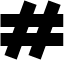 Pour ouvrir, entrez le code de la porte, puis appuyez 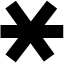 Pour APPELER, entrez le numéro de l'appartement, puis appuyez surPour ouvrir, entrez le code de la porte, puis appuyez Bienvenue au 232 Washington Drive ApartmentsBienvenue au 232 Washington Drive Apartments1.Jones11.2.Smith12.3.13.4.14.5.15.6.16.7.17.8.18.9.19.10.20.Pour APPELER, entrez le numéro de l'appartement, puis appuyez surPour APPELER, entrez le numéro de l'appartement, puis appuyez surPour ouvrir, entrez le code de la porte, puis appuyer sur Pour ouvrir, entrez le code de la porte, puis appuyer sur Bienvenue au 232 Washington Drive Apartments1.Richard & Sally Anderson2.Paul Beckerwood3.Stephen Waterson4.Andrew Catherwood-Jones5.6.7.8.9.10.11.12.13.14.15.Pour APPELER, entrez le numéro de l'appartement, puis appuyez sur Pour ouvrir, entrez le code de la porte, puis appuyez sur Bienvenue au 232 Washington Drive Apartments1.Richard & Sally Jones2.Smith Family3.Thomas Edison4.Fredrick Flintoff5.Arthur Thompson-Smith6.Pierre Boucher7.Gerhart Hermann8.Louis & Isabella Martinez9.10.Pour APPELER, entrez le numéro de l'appartement, puis appuyez sur Pour ouvrir, entrez le code de la porte, puis appuyer sur Bienvenue au 232 Washington Drive Apartments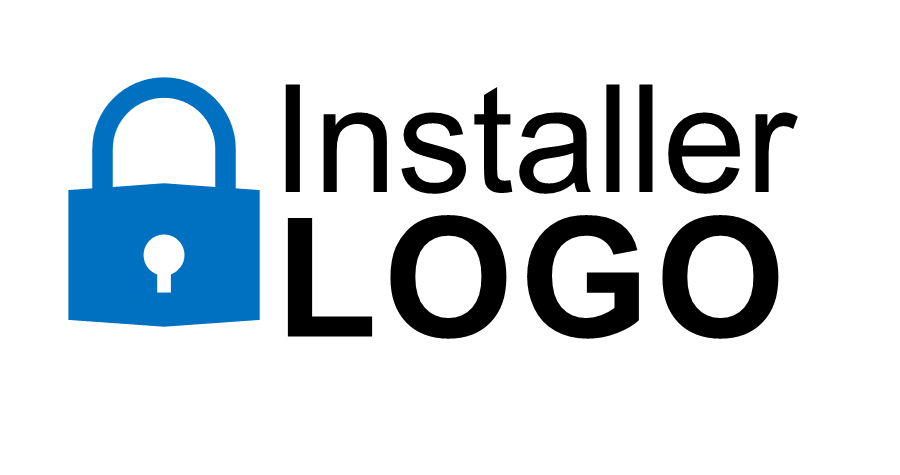 Pour APPELER, entrez le numéro de l'appartement, puis appuyez sur Pour ouvrir, entrez le code de la porte, puis appuyez sur  